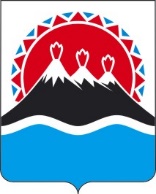 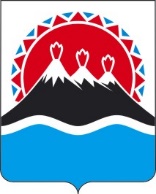 П О С Т А Н О В Л Е Н И ЕПРАВИТЕЛЬСТВАКАМЧАТСКОГО КРАЯг. Петропавловск-КамчатскийПРАВИТЕЛЬСТВО ПОСТАНОВЛЯЕТ:Признать утратившими силу отдельные постановления Правительства Камчатского края по перечню согласно приложению к настоящему постановлениюНастоящее постановление вступает в силу после дня его официального опубликования.Приложение 1 к постановлениюПравительства Камчатского краяПереченьутративших силу постановлений Правительства Камчатского краяПостановление Правительства Камчатского края от 04.02.2014 № 55-П «Об утверждении примерного положения о системе оплаты труда работников краевых государственных учреждений, подведомственных Министерству экономического развития и торговли Камчатского края». Постановление Правительства Камчатского края от 26.05.2017 № 216-П «О внесении изменений в Постановление Правительства Камчатского края 
от 04.02.2014 № 55-П «Об утверждении Примерного положения о системе оплаты труда работников краевых государственных учреждений, подведомственных Министерству экономического развития, предпринимательства и торговли Камчатского края».Постановление Правительства Камчатского края от 03.08.2017 № 325-П «О внесении изменений в Постановление Правительства Камчатского края 
от 04.02.2014 № 55-П «Об утверждении Примерного положения о системе оплаты труда работников краевых государственных учреждений, подведомственных Министерству экономического развития, предпринимательства и торговли Камчатского края».Постановление Правительства Камчатского края от 19.03.2020 № 88-П 
«О внесении изменений в Постановление Правительства Камчатского края 
от 04.02.2014 № 55-П «Об утверждении Примерного положения о системе оплаты труда работников краевых государственных учреждений, подведомственных Министерству экономического развития, предпринимательства и торговли Камчатского края».Постановление Правительства Камчатского края от 27.10.2020 № 439-П «О внесении изменений в Постановление Правительства Камчатского края 
от 04.02.2014 № 55-П «Об утверждении Примерного положения о системе оплаты труда работников краевых государственных учреждений, подведомственных Министерству экономического развития, предпринимательства и торговли Камчатского края».Постановление Правительства Камчатского края от 02.06.2021 № 221-П «О внесении изменений в Постановление Правительства Камчатского края 
от 04.02.2014 № 55-П «Об утверждении Примерного положения о системе оплаты труда работников краевых государственных учреждений, подведомственных Министерству экономического развития, предпринимательства и торговли Камчатского края».[Дата регистрации]№[Номер документа]О признании утратившими силу отдельных постановлений Правительства Камчатского края Председатель Правительства Камчатского края[горизонтальный штамп подписи 1]Е.А. Чекин от[REGDATESTAMP]№[REGNUMSTAMP]